ALLEGATO 1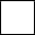 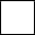 AL DIRIGENTE SCOLASTICO “C.P.I.A. 1 – FOGGIA”E p.c. AL D.S.G.A.OGGETTO: RICHIESTA PER L'AS. 201_\1 DI PERMESSO PER ASSISTENZA FAMILIARE CONDISABILITA' GRAVE - ART. 33 L. 104\ 1992Dichiarazione del familiare attestante il rapporto fiduciario col richiedente e che il richiedente medesimo è l'unico referente della sua assistenza alla quale si dedica in maniera ed in forma esclusiva.In caso di impossibilità per causa fisica, psichica o sensoriale del familiare di rilasciare la dichiarazione, allegare dichiarazione del tutore legale o dell'amministratore di sostegno o atto notorio.Il/La     sottoscritt_ 	nat_	a 	 prov. ( ) il	, familiarecon disabilita grave con la presenteDICHIARAai sensi della legge n. 15/68 e DPR n. 445/2000, che il/la Sig./ra  	                                                      (specificare la relazione di parentela a affinità), il\la quale ha richiesto al suo datore di lavoro di usufruire   dei benefici previsti dall' art. 33 della L. 104\92, è l'unico referente alla propria assistenza alla quale si dedica in maniera ed in forma esclusiva e che il sottoscritto ha con esso/a rapporto fiduciario.Si allega documento di identità del sottoscritto. 	 lì,  	IN FEDE3